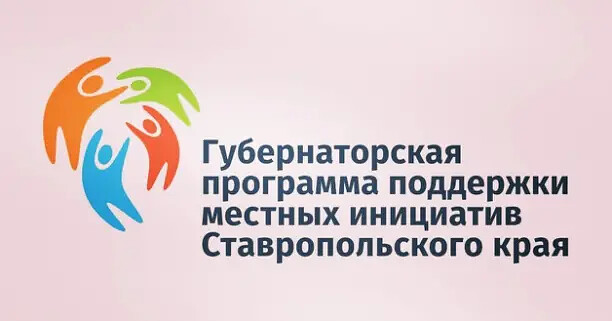 Уважаемые жители города Благодарный! 
Просим Вас принять участие в голосовании по выбору проекта развития территории муниципального образования города Благодарный Благодарненского муниципального округа Ставропольского края, основанных на местных инициативах, для участия в конкурсном отборе проектов развития территории муниципальных образований Ставропольского края для реализации в 2025 году, за один из предлагаемых проектов.1.	«Установка детской игровой площадки по улице Вокзальная (между домами 50-52) в городе Благодарном Благодарненского муниципального округа Ставропольского края»12. Установка лавочек по улице Первомайской».2. «Установка стелы «Благодарный» (въезд в город Благодарный со стороны города Буденновска) в городе Благодарный Благодарненского муниципального округа Ставропольского края».3. «Благоустройство территории (парковая зона) на улице Зеленой (восточная часть) в городе Благодарный Благодарненского муниципального округа Ставропольского края».4. «Установка детской площадки по ул. Московская в районе городского дом культуры в городе Благодарный Благодарненского муниципального округа Ставропольского края».5.  «Установка спортивной игровой площадки по улице Московская 20 в городе Благодарном Благодарненского муниципального округа Ставропольского края».6.  «Установка детской игровой площадки по улице Набережная (около дома 51) в городе Благодарном Благодарненского муниципального округа Ставропольского края».7. «Установка детской игровой площадки по улице Олега Кошевого в городе Благодарном Благодарненского муниципального округа Ставропольского края».8. «Установка детской игровой площадки по улице Подгорная в городе Благодарном Благодарненского муниципального округа Ставропольского края».9. «Установка детской спортивной площадки по улице Советская (восточная часть) в городе Благодарном Благодарненского муниципального округа Ставропольского края».10. «Установка спортивной площадки по улице Суворова (напротив дома 65-71) в городе Благодарном Благодарненского муниципального округа Ставропольского края».11. «Установка детской спортивной площадки по улице Восточная и переулку Восточный в городе Благодарном Благодарненского муниципального округа Ставропольского края».12. «Установка спортивной игровой площадки по улице Набережная (напротив дома 133-137) в городе Благодарный Благодарненского муниципального округа Ставропольского края».  13. «Благоустройство кладбища на улице Мельничная в городе Благодарный Благодарненского муниципального округа Ставропольского края».